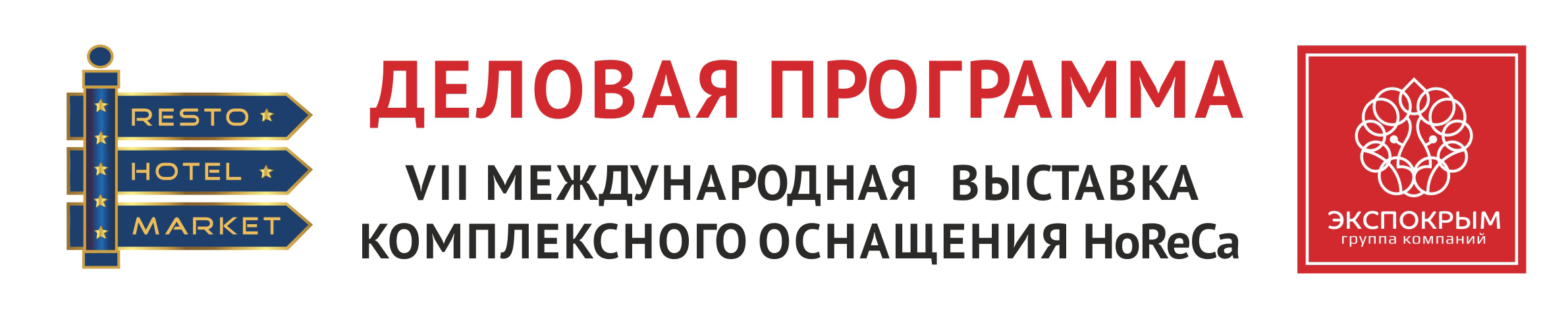 ПРИ ПОДДЕРЖКЕДеловая программа находится в стадии формирования, возможны изменения и дополненияКоординаторы деловой программы мероприятия «РестоОтельМаркет» Качуровская Анастасия, тел.: +7 978-014-92-05Варюха Марина, тел.: +7 978-215-88-63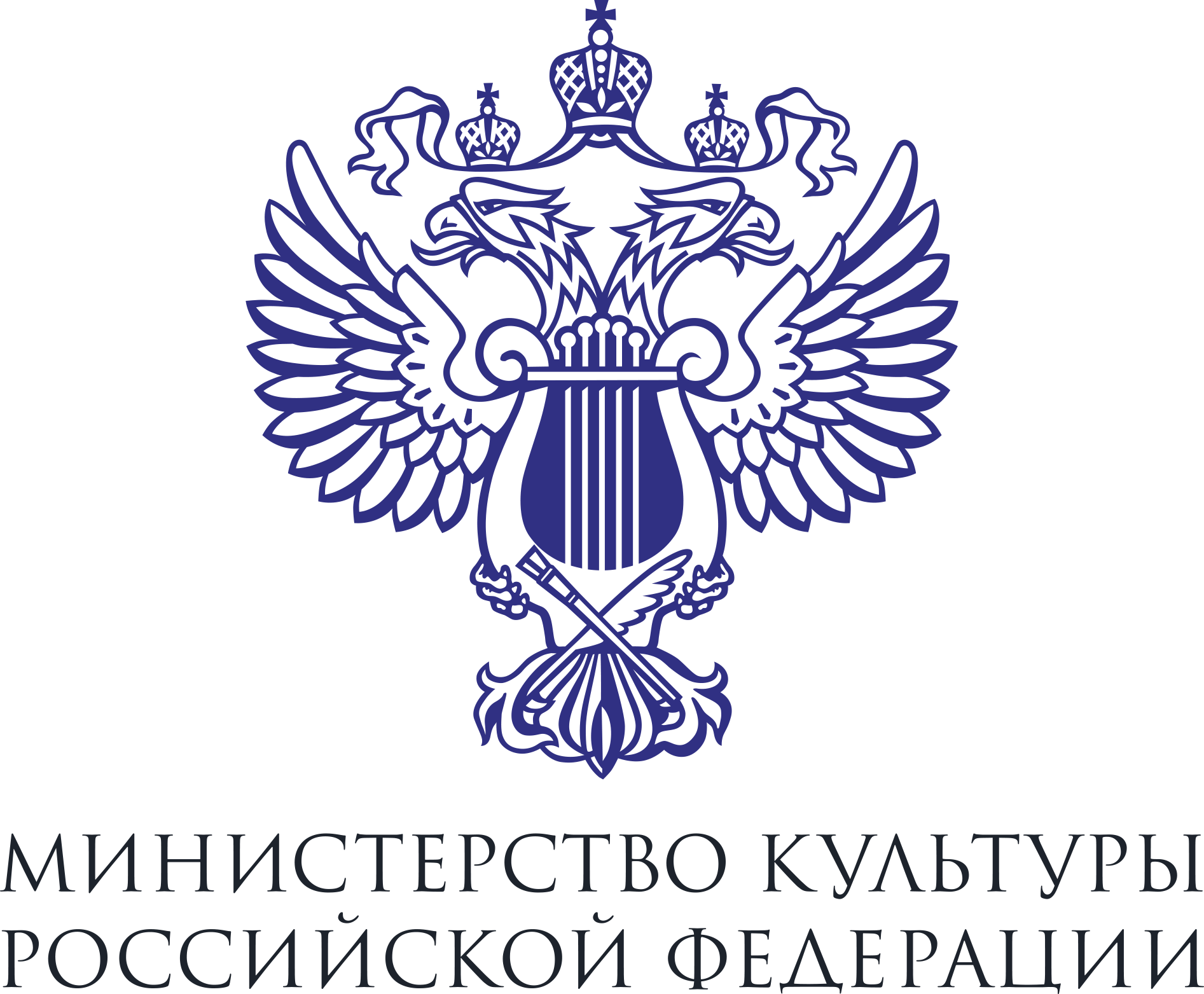 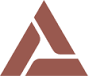 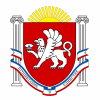 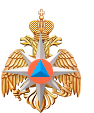 Министерства культуры  Российской ФедерацииМинистерства промышленности и торговли Российской ФедерацииМинистерства промышленности и торговли Российской ФедерацииМинистерства промышленности и торговли Российской ФедерацииМинистерства промышленности и торговли Российской ФедерацииМинистерства  экономического развития Республики КрымМинистерства  экономического развития Республики КрымМинистерства  промышленной политики  Республики КрымМинистерства  промышленной политики  Республики КрымМинистерства чрезвычайных ситуаций Республики КрымМинистерства чрезвычайных ситуаций Республики КрымМинистерства чрезвычайных ситуаций Республики КрымГлавного Управления  Министерства чрезвычайных ситуаций России по Республике КрымГлавного Управления  Министерства чрезвычайных ситуаций России по Республике КрымГлавного Управления  Министерства чрезвычайных ситуаций России по Республике Крым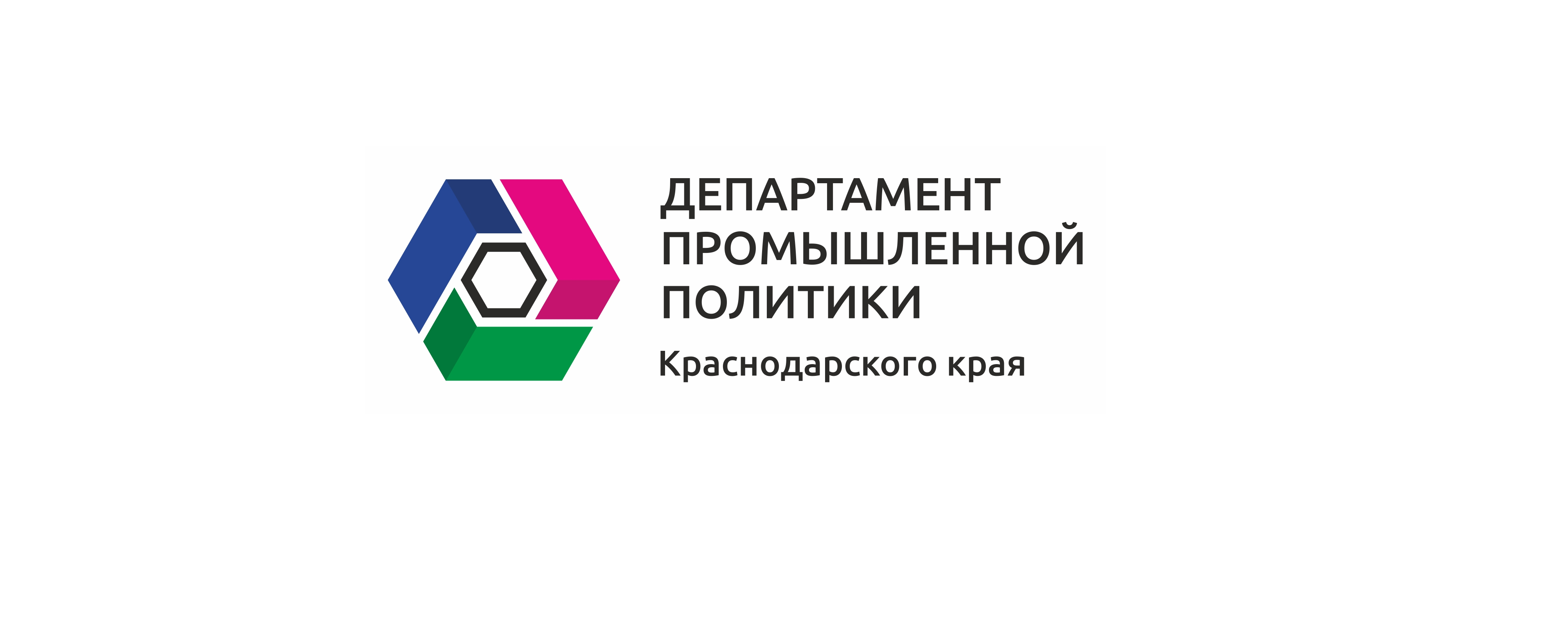 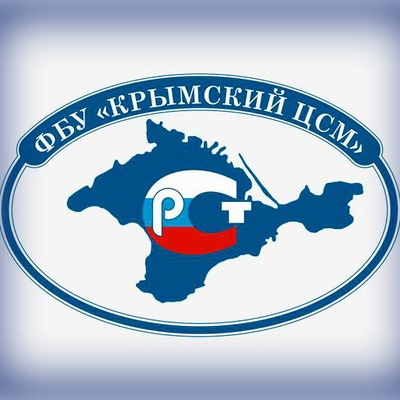 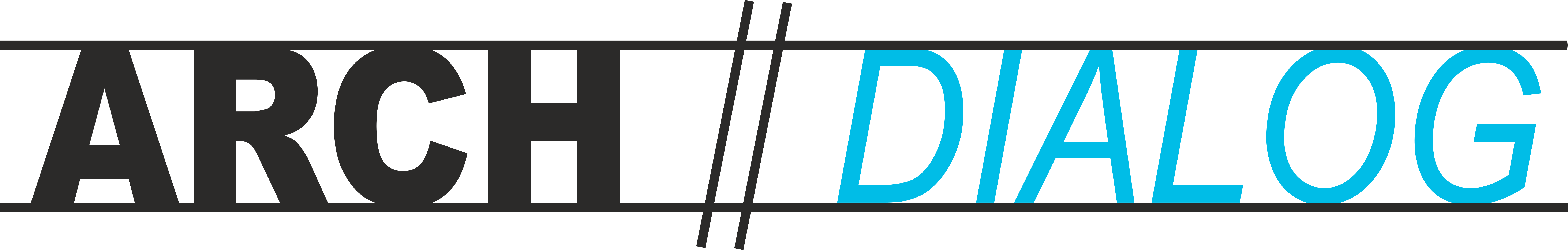 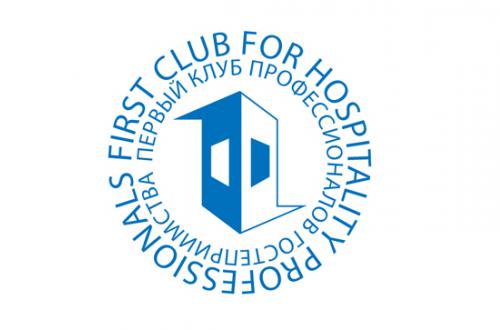 Департамента промышленной политики Краснодарского краяДепартамента промышленной политики Краснодарского краяДепартамента промышленной политики Краснодарского краяФедерального бюджетного учреждения Крымский центр стандартизации и метрологииФедерального бюджетного учреждения Крымский центр стандартизации и метрологииФедерального бюджетного учреждения Крымский центр стандартизации и метрологииФедерального бюджетного учреждения Крымский центр стандартизации и метрологииКоммуникационного агентство «АрхДиалог»Коммуникационного агентство «АрхДиалог»Коммуникационного агентство «АрхДиалог»Первого Клуба Профессионалов ГостеприимстваПервого Клуба Профессионалов ГостеприимстваПервого Клуба Профессионалов ГостеприимстваПервого Клуба Профессионалов Гостеприимства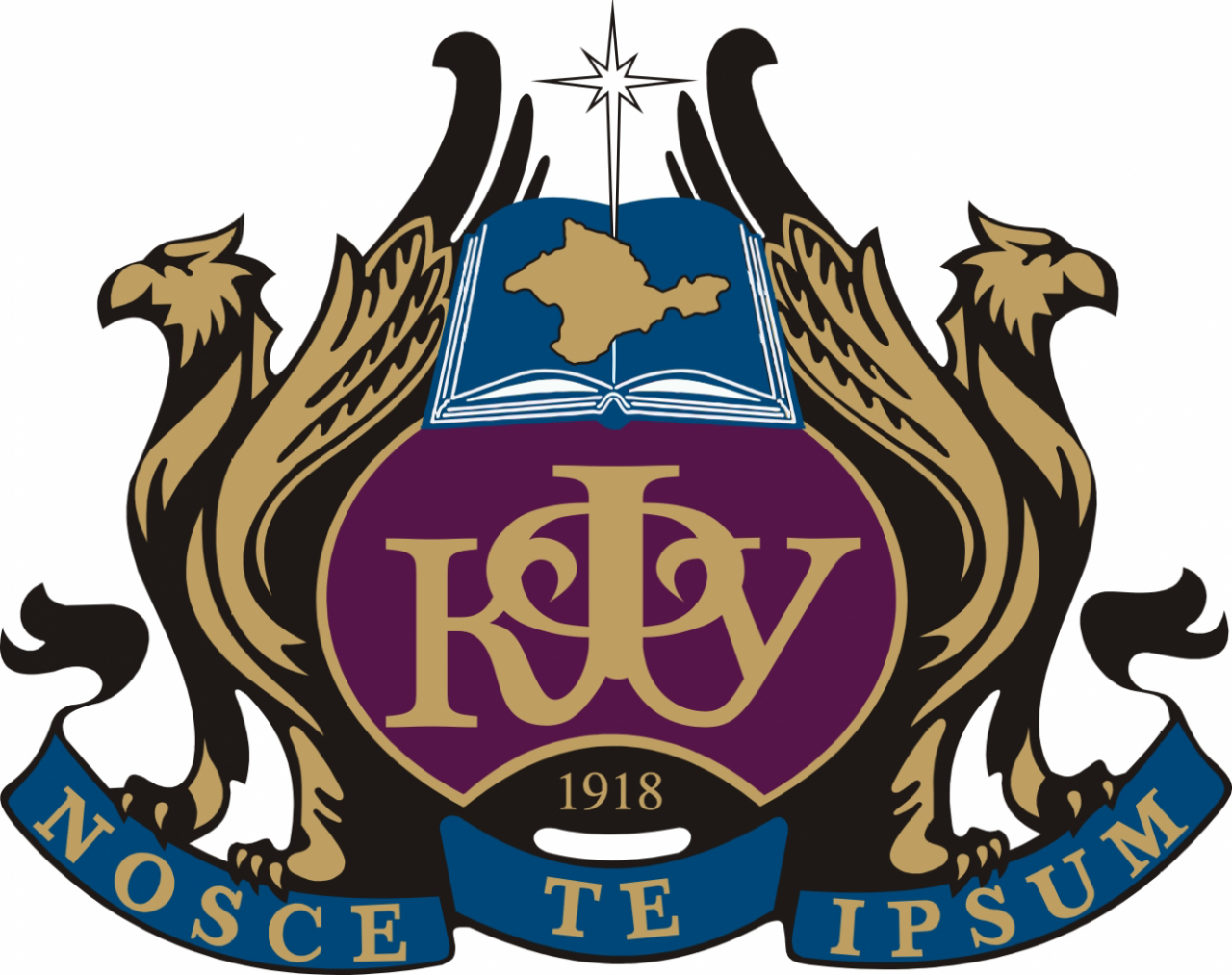 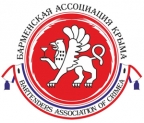 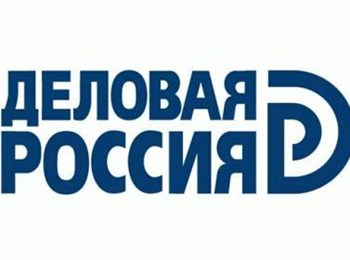 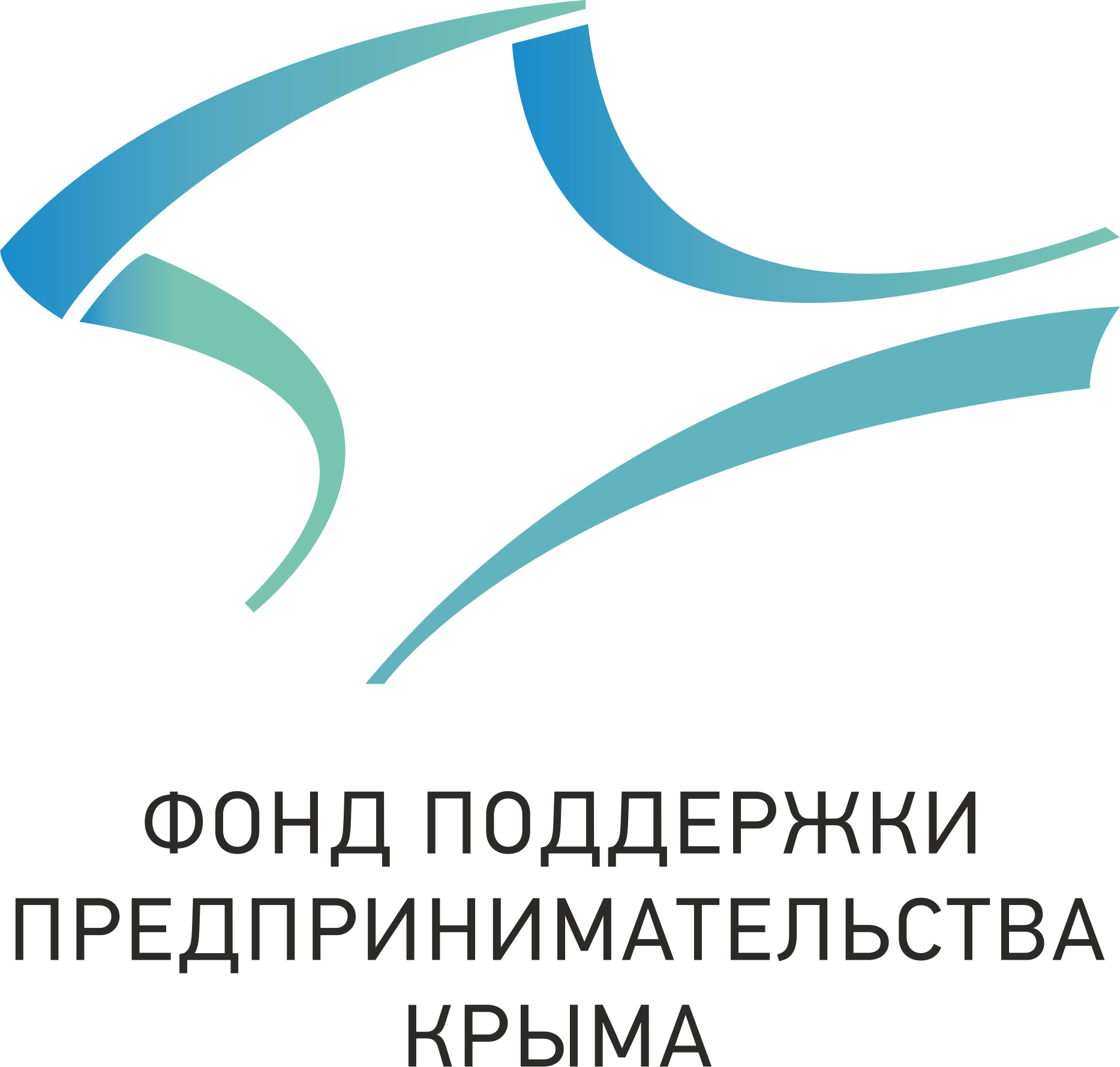 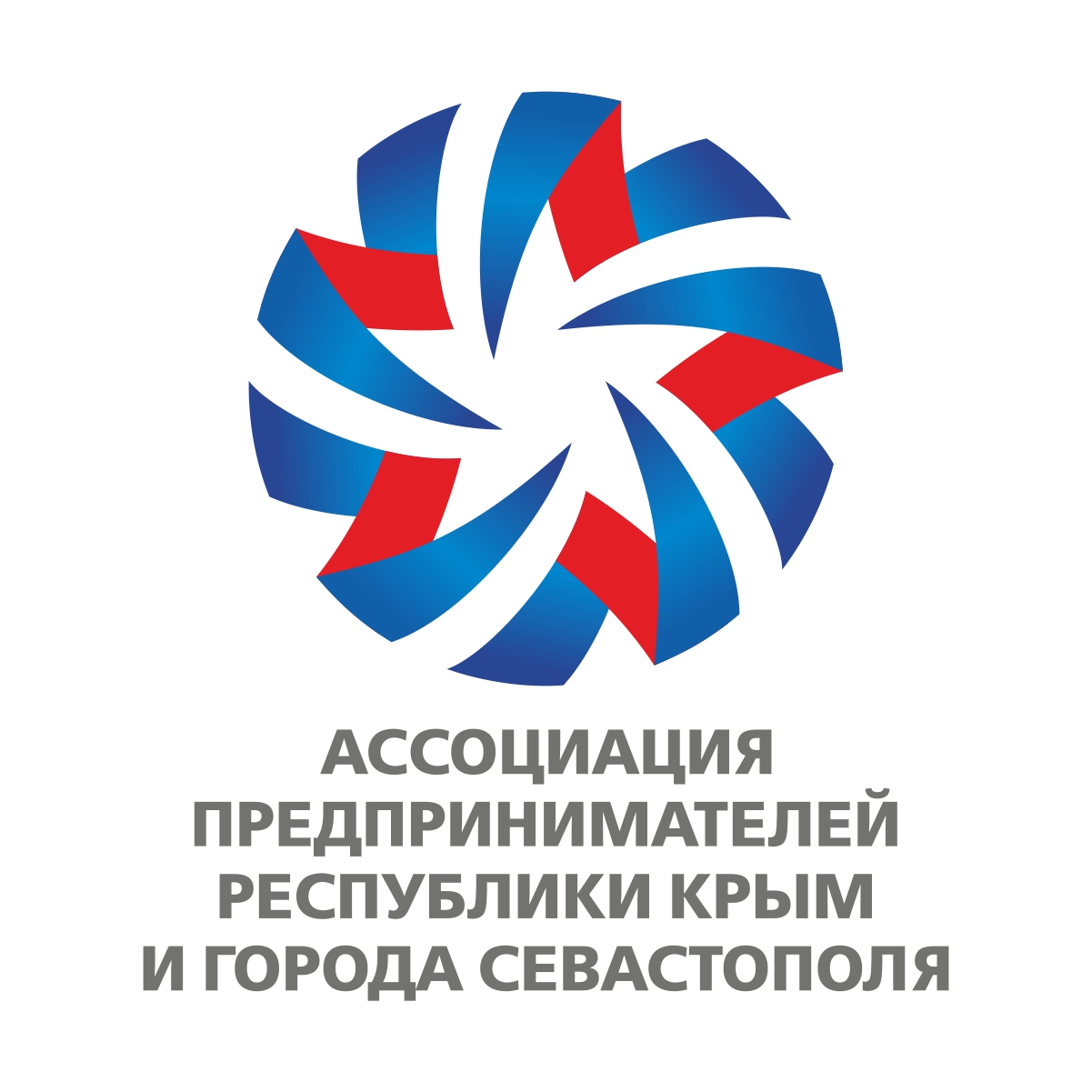 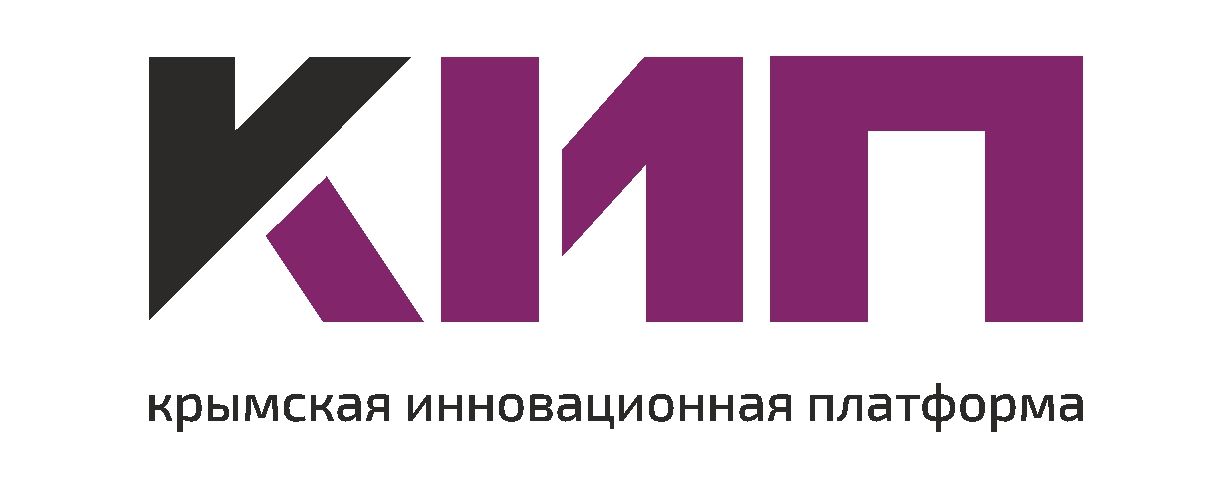 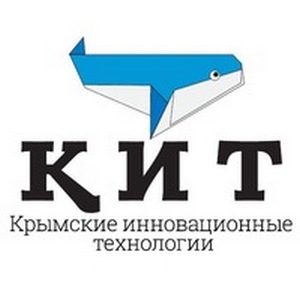 КФУ им. В.И.ВернадскогоКФУ им. В.И.ВернадскогоБарменской ассоциации Крыма Барменской ассоциации Крыма ООО «Деловая Россия»ООО «Деловая Россия»НО «Крымский государственный фонд поддержки предпринимательства»НО «Крымский государственный фонд поддержки предпринимательства»НО и «Ассоциация предпринимателей Республики Крым и г.Севастополя»НО и «Ассоциация предпринимателей Республики Крым и г.Севастополя»НО и «Ассоциация предпринимателей Республики Крым и г.Севастополя»«Крымской инновационной платформы»«Крымской инновационной платформы»РОО «Крымские инновационные технологии»РОО «Крымские инновационные технологии»23 марта (пятница) 2018 года10:00-18:00Время работы выставкиЗал «Хрустальный»11.30 – 12.0012:00-12:3012:30-12:4512:45-13:0013:00 – 16:0015.00-15.30Бармен-шоуТоржественная  церемония официального открытия VII Международной выставки комплексного оснащения сегмента HoReCa «РестоОтельМаркет»Обход по экспозициям выставки. Подход к СМИМастер-класс от Марина КаманинойБармен-шоуКонференц-зал «Ялтинский берег»13.00 – 13.4013.40 – 14.2014.20 – 15.3015.30 – 16.10День 1. Форум рестораторов и отельеровРазъяснение новых норм по пожарной безопасности и антитеррористической защищенности гостиниц, ресторанов и иных средств размещения, пляжей Республики Крым и города Севастополя.Презентация по огнезащите для зданий и сооружений отельного бизнесаПрезентация современных ограждающих систем (стеклянные двери и перегородки) в соответствии с требованиями огнестойкостиСпикеры: представители Федеральной службы по надзору в сфере защиты прав потребителей и благополучия человека, Министерства чрезвычайных ситуаций Республики Крым, Главного управления МЧС России по Республике Крым.ЕГАИС - основные понятия и принцип работы. Электронные ключи для ЕГАИС – изменения. Основные причины штрафов. Комплексное решения для автоматизации розницы с алкоголем. Работа с безалкогольными напитками (пиво). Спикеры: уточняютсяРазъяснение закона об основах туристской деятельности и правил по классификации гостиницСпикер: Василенко Елена - заместитель генерального директора по подтверждению соответствия Федерального бюджетного учреждения Крымский центр стандартизации и метрологии.Антитеррористическая защищённость ресторанно-гостиничного комплекса, в рамках Российского законодательстваСпикер: Арлюк Анастасия – генеральный директор ООО «АркИП».Зал «Санта-Барбара»Верхняя открытая терраса 10.45 – 11.3011.30 – 12.1512.15 – 13.0013:00-17:0015:00-15:3017:00-17:3017:30-18:00Школа рестораторов Сезонность продуктов выгодное обновление меню На мастер-классе от Куликова Вячеслава ресторан Колоннада , вы узнаете все про ценообразование сезонных продуктов, про их сбор, ценность и уменьшение за счет них себестоимости. Слава расскажет, как сделать заготовки в самый пик сезона с наименьшей стоимостью и снизить расходы на закупки.Приготовим  Мороженое из Крымских вяленых томатов с говяжьим ростбифом.Вячеслав Куликов - шеф-повар ресторана "Колоннада", одного из известнейших ресторанов Ялты, участник конкурсов, телепередач «Время обедать» на Первом канале, победитель БИТВЫ ШЕФОВДары морей Игорь Голяк Шеф повар ресторана Мадера Севастополь-научит, как сохранить баланс сочетания морепродуктов и раскрыть вкус по максимуму, при минимизации затрат и добавления специфических техник приготовления  Приготовим МорепродуктыМастер-класс по приготовлению Свиные ребра BBQ  (Верхняя открытая терраса в зале «Санта-Барбара»), на котором вы узнаете все про приготовление мяса на  огне особенности выбора мяса и правильную подготовку полуфабриката.Спикер: Михаил Гончаров - BBQ-мастер в ресторане Van Gоgh, Ялта, победитель BBQ-баттла 2017АВТОРКИЙ СЕМИНАРпрофессионального  ресторанного  критика, шоумена, писателя, президента Независимой ассоциации ньюсмейкеров России, главы Агентства событийных коммуникаций «Назаров и партнер.ши»ОЛЕГА НАЗАРОВА«Российский ресторан 2018: актуальные тренды управления и продвижения»о работающих концепцияхо клиентоориентированном сервисе и продажахо взрывной раскрутке и ведении социальных сетейКофе-брейкКак создать продающийся бар в заведении : модели, ресурсы, контроль Спикер: Ростислав Богословский-  Председатель Барменской Ассоциации Крыма, менеджер баров сети заведений "Roppongi Family" (г.Ялта).Опыт управления крупным отелем и рестораном премиум-класса – подводные камни, сложности и особенности, секреты и стратегии, применимые в ресторане любого уровня.Спикер: Богдан Паринов – шеф-повар ресторанов  отеля «Вилла Елена». «ТЕТ-территория»13:00-14:3014:45-16:0016:00-17:0017:00-18:00Как завоевать любовь аудитории и оставаться в тренде много лет? Страшное слово ребрендинг - нужен ли он (ошибки, риски и необходимость)? Спикер: Елизаров Михаил – автор серии книг HoReCa, лектор Московского колледжа управления, гостиничного бизнеса и информационных технологий «Царицыно», партнер школы MMIBA, бизнес-консультант, коуч, создатель авторского метода мотивации, магистр экономических наук, ресторатор, сооснователь школы бизнес-тренеров.Мотивация персонала в сегменте "HoReCa"Спикер: Елизаров Михаил – автор серии книг HoReCa, лектор Московского колледжа управления, гостиничного бизнеса и информационных технологий «Царицыно», партнер школы MMIBA, бизнес-консультант, коуч, создатель авторского метода мотивации, магистр экономических наук, ресторатор, сооснователь школы бизнес-тренеров.Технологическое проектирование пищеблоков и профессиональный подбор современного кухонного оборудования как инструмент оптимизации расходов и качественной здоровой пищиСпикер: Антон Евдокимов – генеральный директор компании «Фабрика – Кухня», председатель правления Крымской Республиканской Ассоциации стандартизации и классификации в индустрии туризма.Все о победе в номинации «Лучшая короткая винная карта»Спикер: Владимир Бельмас – владелец ресторана Wine Room, обладатель российской награды за лучшую короткую винную карту 2017, автор уникальной ресторанной концепции.17:00-18:00Зал «Хрустальный»ОФИЦИАЛЬНАЯ ЦЕРЕМОНИЯ НАГРАЖДЕНИЯRestaurants Awards «МЯТА» 2018Цели Премии:Развитие ресторанной индустрии Крыма, классификация участников.Возможность донести до потребителей мнение профессионалов.Ориентация потенциальных посетителей ресторанов.Развитие культуры посещения ресторанов и бронирования столов.Структурирование ресторанного рынка Крыма. Ресторанная премия «МЯТА» - одно из самых заметных событий года для профессиональных рестораторов и критиков Крыма. Члены жюри — авторитетные и компетентные специалисты, которые инкогнито проверяют всех заявленных претендентов и чье мнение не будет подвергаться сомнениям.Финалистами становятся 3 ресторана в каждой номинации, которые набрали наибольшую сумму голосов во время отборочного тура и после голосования среди всех экспертов.Номинации Ресторанной премии «МЯТА» 2018:Лучшее заведение (счет до 700 руб.)Лучший ресторан (счет выше 700 руб.)Лучший бар/пабЛучший ресторан с местной кухнейЛучшая кофейняРесторан с лучшей винной картойЛучший дизайн заведенияЛучший проект со здоровой едойЛучшая мини-сетьЛучший сервис Лучший стильЛучшая кондитерскаяЛучший шеф-провар24 марта (суббота) 2018 года Зал «Хрустальный»10:00-18:0013:00 – 16:00Время работы выставки Мастер-класс от Марины КаманинойКонференц-зал «Ялтинский берег»11:00-12:0012:00 -13:0013:00 -14:00 14:00 -14:30 14:30 -15:30 15:30 -16:30 16:30 -17:30 День 2. Форум рестораторов и отельеровКак с помощью системы регламентов увеличить прибыль отелей и ресторанов и избавиться от ручного управления.Спикер: Евгений Севастьянов - генеральный директор компании «Открытая Студия».Конференция PROдизайнРедизайн ресторанов. За счет чего можно дать помещению новую жизнь и как это повлияет на посещаемость. Разбор в деталях. Эргономика и дизайн ресторанов. Как создать продающий интерьер и вписаться в бюджет. Спикер: Юлия Соловьева - дизайнер интерьеров, руководитель студии дизайна SJULL, автор проектов частных и общественных интерьеров, постоянный участник деловых мероприятий, преподаватель РГУ им. Косыгина.4 концепции в дизайне ресторанов. Как выбрать оформление интерьера, в зависимости от бизнес-модели. От чего точно стоит отказаться, а без чего помещение потеряет клиентов. Спикер: Антон Кононенко, архитектор-дизайнер, руководитель архитектурной мастерской, автор проектов кафе, ресторанов, отелей, офисовКофе-брейкПринципы оформления европейских отелей и их адаптация к российским реалиям. Спикер: Ксения Котерова, дизайнер интерьеров, руководитель специализированного направления HoReCa ProjectХитрости создания «правильной» атмосферы ресторана: мебель, музыка, свет, сервировка. Мелочи, от которых клиенты в восторге, и детали, способные убить заведение. Как быстро и качество подготовиться к сезону.Спикер: Татьяна Скворцова, руководитель студии мебели и дизайна Deni Art.Онлайн-продвижение ресторана с минимальными затратами. Вся мощь социальных сетей.Спикер: Светлана Котлукова, руководитель агентства АрхДиалог и PR-специалист в дизайне интерьеровОрганизатор мероприятия: компания «ЭКСПОКРЫМ», коммуникационное агентство АрхДиалог.Зал «Санта-Барбара»10.30 – 11.3011.30 – 12.3012.30 – 13.0013.00 – 14.0014.00 – 15.0015.00 – 16.0016.00 – 17.0017.00 – 17.30День 2. Форум рестораторов и отельеровУправление рестораном 2.0 - использование технологий 80-го уровня.Принцип ценностного подхода. Что на самом деле покупает Ваш гость, как понять получил ли он то, что хотелСегментация гостей. Проработка разных механизмов работы с разными сегментами. Принцип ABCUNIT – экономика. Расчет стоимости привлечения гостя. Жизненный цикл (LTV гостя). Набор необходимых метрик для измерения эффективности продаж и маркетингаМетодика фокусировке на узком месте, проверка гипотез, HADI циклы, трекшн-карта.
Спикер: Лебедев Евгений - Учредитель и генеральный директор компании "Лемма" (II место по итогам продаж в РФ за 2015 и 2016 гг.), соучредитель в компании DocsInBox, консультант по управленческому учету в ресторанном бизнесе.Портфельный анализ менюМеню как инструмент продаж. Основные понятия для определения эффективных блюд и аутсайдеров: блюдо, категория блюд, себестоимость, маржинальная прибыль, наценка, фудкост, спрос. Способы анализа: АВС, метод Касавана-Смита, метод Павесика. Комплексный портфельный анализ. Спикер: Савельева Татьяна - руководитель отдела управления проектами ГК ЛЕММА. Консультант и бизнес-тренер. 
Автоматизация отелей как способ повышения лояльности гостейЧто такое CRM-стратегия, и как сделать так, чтобы гость стал постояннымОсновные ошибки при создании программ лояльностиРоль автоматизации в создании CRM-стратегии отеляНовинки автоматизации для повышения сервиса и лояльности гостейСпикер: Марченко Елена - руководитель проекта Libra Hospitality School в компании Libra Hospitality — гостиничный консалтинг, конференции, круглые столы, вебинары для специалистов гостиничного бизнеса. Конференция Первый Клуб Профессионалов ГостеприимстваСтандарты как инструмент успешного управления отелемСпикер: Татьяна Кибирева, Президент  Первого Клуба Профессионалов ГостеприимстваФормирование учетной политики отеля. Система учета хозяйственно-административного блока. Списание.Спикер: Татьяна Кибирева, Президент  Первого Клуба Профессионалов ГостеприимстваСтандарты на кухне. НАССР. Методика обеспечения безопасности пищевых продуктовСпикер: Колганова Наталья, эксперт- практик по разработке и сертификации Систем менеджмента качества и безопасности пищевой продукции HACCP; ISO 22000, Аудитор Системы менеджмента безопасности пищевой продукции.Международные стандарты уборки номера. Стандарты работы горничной . Проверка номера по чек листуСпикер: Касьянова Наталья, Директор представительства компании F5 Service в Крыму. Оснащение гостиничных объектов трудновоспламеняемыми тканями Спикер: Ухарева Мария - руководитель отдела развития ООО «Треартекс». 25 марта (воскресенье) 2018 года 10:00-16:00Время работы выставки         12:00-13:00Зал «Хрустальный»Главная сценаЦеремония официального награждения участников и партнеров выставки. 